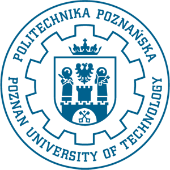 PODANIE O PRZYJĘCIE NA STUDIA PODYPLOMOWEProszę o przyjęcie mnie na Studia Podyplomowe:Adres do korespondencji WykształcenieMiejsce zatrudnieniaDo formularza dołączam potwierdzone przez osobę odpowiedzialną za prowadzenie dokumentacji przebiegu studiów podyplomowych kopię dyplomu ukończenia studiów wyższych oraz skierowanie z zakładu pracy (w przypadku kierowania na studia przez pracodawcę).Oświadczam, że zapoznałam/ zapoznałem się z klauzulą informacyjną dotyczącą ochrony danych osobowych.	czytelny podpis kandydata*) odpowiednie zaznaczyć „X”Klauzula informacyjnaW myśl art. 13 Rozporządzenia Parlamentu Europejskiego i Rady (EU) 2016/679 z dnia 27 kwietnia 2016 roku       w sprawie ochrony osób fizycznych w związku z przetwarzaniem danych osobowych i w sprawie swobodnego przepływu takich danych oraz uchylenia dyrektywy 95/46/WE (zwane dalej: RODO) informujemy, że:Administratorem Pani/a danych osobowych jest Politechnika Poznańska z siedzibą Pl. Marii Skłodowskiej – Curie 5, 60-965 Poznań e-mail: biuro.rektora@put.poznan.pl, telefon: 61 665 3639.Dane kontaktowe Inspektora Ochrony Danych – Piotr Otomański, iod@put.poznan.pl, Podstawą prawną przetwarzania Państwa danych osobowych jest umowa zawarta pomiędzy organizatorem studiów podyplomowych (nazwa studiów) oraz ich uczestnikiem (słuchaczem studiów podyplomowych) – art. 6 ust. 1 lit. b RODO oraz Ustawa Prawo o Szkolnictwie Wyższym i Nauce (w szczególności art. 11 ust. 2 oraz art. 160 – 164) – art. 6 ust. 1 lit. c RODODane będą przetwarzane w celu rekrutacji, realizacji i rozliczenia studiów podyplomowych (nazwa).Zgodnie z obowiązującym prawem dane osobowe mogą zostać przekazane podmiotom przetwarzającym (np. podmiotom zapewniającym obsługę informatyczną Uczelni) a także organom upoważnionym na podstawie przepisów prawa.Dane osób przyjętych na studia podyplomowe będą przechowywane zgodnie z przepisami prawa przez 50 lat.Posiada Pani/Pan prawo dostępu do treści swoich danych, prawo ich sprostowania, prawo do przenoszenia danych, usunięcia danych osobowych oraz ograniczenia przetwarzania.Ma Pan/Pani prawo wniesienia skargi do organu nadzorczego (Prezesa Urzędu Ochrony Danych Osobowych) gdy uzna Pani/Pan, iż przetwarzanie danych osobowych Pani/Pana dotyczących narusza przepisy ogólnego rozporządzenia o ochronie danych osobowych z dnia 27 kwietnia 2016 r (RODO). Podanie przez Pana/Panią danych osobowych jest niezbędne do zrealizowania umowy, którą jest  udział w studiach podyplomowych Zarządzanie Projektami i Procesami Biznesowymi. Konsekwencją niepodania danych osobowych będzie brak możliwości uczestniczenia w ww. studiach.Pani/Pana dane nie będą przetwarzane w sposób zautomatyzowany w tym również w formie profilowania.Zarządzanie Projektami i Procesami Biznesowymiwpisać nazwę studiów podyplomowychImionai nazwiskoData i miejsceurodzeniaImionarodzicówNumer 
PESELNumer i seria dowodu osobistegoUlica i nr domu
/ mieszkaniaUlica i nr domu
/ mieszkaniaMiejscowośći kodTelefon E-mailUkończonaszkoła wyższaTytuł zawodowyKierunek/specjalnośćRok ukończeniastudiówNumer dyplomuMiejsce wydania dyplomuData wydania dyplomuZakładpracyAdresTelefonNumer NIPZawódwykonywanyProszę o wystawienie faktury na moje nazwisko*Proszę o wystawienie faktury VAT  na zakład pracy*Poznań, dnia .......................................... r. ........................................................................